St Joseph’s Primary School Hall timetable 2016/2017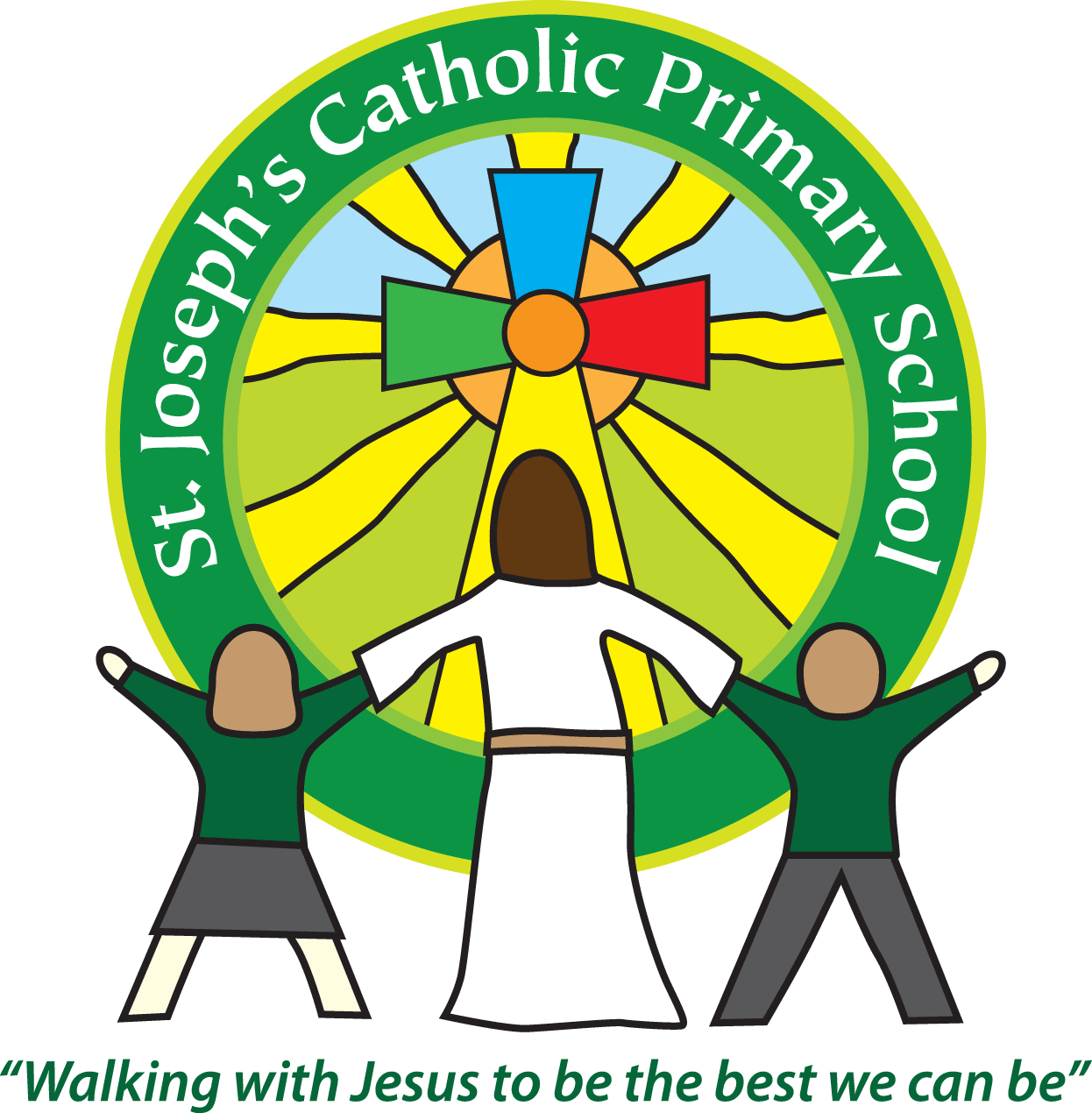 8.55   9.10-9.30     9.30- 9.50      9.50-10.20    10.20-10.45       11- 11.20     11.20- 12.00              1.15 – 2.15                    2.30 – 3.30     After                                                                                               (Lunch set up 12.00)                                                                      School                   MONRegistrationWhole School  LiturgyJC & ERFunfitF1 & 2Leap into lifeYr 1BYr 2LDanceKatie MurrayDanceKatie MurrayBreakDanceKatie MurrayFootball clubSpanish clubFootball clubSpanish clubTUESRegistrationKS1 assemblyKS2 Class reflectionFunfitF1 & 2Leap into lifeYr 1R Yr 2UYr 1/2Yr 1/2BreakYr 1/2Total fitnessTotal fitnessWEDRegistrationKS2 AssemblyKS1 Class reflectionFunfitF1 & 2Leap into lifeYr 1EYr 2NYr 5/6Yr 5/6BreakYr 5/6Dance clubDance clubTHURSRegistrationSinging assemblyFunfitF1 EYFS Leap into lifeYr 1AYr 2Yr 3/4Yr 3/4BreakYr 3/4Science clubScience clubFRIRegistrationFunfitF2 EYFS Leap into lifeYr 2KKS2KS2HCelebrationAssemblyNTB(1.20-1.40pm)KS2BreakKS2KS2Running clubRunning club